MIUR – USR per la Puglia – Direzione GeneraleISTITUTO COMPRENSIVO “Don Milani Uno + Maiorano”Via Coppa del Vento, 3 – Tel.  0884/587813 - 0884/541431     Fax 0884/587813 - 0884/549007  Codice Meccanografico FGIC82900Q – Codice Fiscale 92055030719 - Codice Univoco Ufficio UFQ9RJE-mail: fgic82900q@istruzione.it                                                        PEC: fgic82900q@pec.istruzione.it71043 – MANFREDONIA (FG)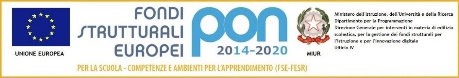 Scuola Secondaria di 1°Grado Don Milani  FGMM82901R                                                                                           Scuola dell’Infanzia Rione Occidentale  FGAA82902N                                                          Scuola Primaria San Lorenzo Maiorano  FGEE82902V                                                                                                      Scuola dell’Infanzia Parco Pellegrino FGAA82903PScuola dell’Infanzia Vanvitelli  FGAA82904Q                                                                                                                             Scuola dell’Infanzia Garibaldi  FGAA82905RREGOLAMENTO D’ISTITUTO PER LA GESTIONE DEL FONDO MINUTE SPESE DEL DSGARedatto ai sensi dell’art. 21 del D.I. 129/2018Approvato dal Consiglio di Istituto nella seduta del 25 novembre 2019Il presente Regolamento viene allegato al Regolamento d’Istituto e ne diventa parte integrante.Art. 1 – Disciplina generaleIl presente Regolamento disciplina le modalità di utilizzo del fondo economale per le minute spese relative all’acquisizione di beni e/o servizi occorrenti per il funzionamento dei servizi dell’istituzione scolastica ai sensi dell’art. 21 del Decreto Interministeriale n. 129 del 2018.Art. 2 – Competenze del DSGA nella gestione del fondoIl fondo minute spese di cui all’art. 21 del D.I. n.129/2018 viene utilizzato per le spese necessarie a soddisfare i bisogni urgenti e di modesta entità dell’istituzione scolastica o, comunque in tutti i casi in cui non sia possibile ricorrere alle procedure ordinarie di contrattazione. Le attività negoziali inerenti la gestione del fondo minute spese sono di competenza del DSGA. A tal fine, i compiti e gli adempimenti cui è tenuto il DSGA per assicurare il regolare svolgimento dell’attività dell’istituzione scolastica sono di seguito precisate:a. provvede all’acquisto, alla conservazione e alla distribuzione presso i vari uffici del materiale di cancelleria, stampati e materiali di minuto consumo;b. all’esecuzione delle minute spese di funzionamento a carico del fondo minute spese con i limiti e le modalità definite nei successivi articoli del presente Regolamento;c. all’acquisto, alla conservazione e alla distribuzione del materiale di pulizia;d. alle spese postali, telegrafiche, per valori bollati;e. alle spese per manifestazioni;f. gestisce gli abbonamenti a periodici e riviste di carattere tecnico ed amministrativo perl’aggiornamento professionale del personale dipendente.Art. 3 – Costituzione del fondo minute speseL’ammontare del Fondo è stabilito per ciascun anno con delibera del Consiglio di Istituto al momento dell’approvazione del Programma Annuale. Tale fondo all’inizio dell’esercizio finanziario è anticipato, integralmente o parzialmente  al DSGA con mandato in partita di giro dal dirigente scolastico .Qualora in seguito all’esaurimento della somma anticipata, fosse necessario il ricorso ad ulteriori somme, nel limite della consistenza massima stabilita dal Consiglio d’istituto, il DS provvede al reintegro del fondo.Art. 4 – Utilizzo delle minute speseA carico del fondo spese il DSGA può eseguire i pagamenti relativi alle seguenti spese:a. spese postali;b. spese telegrafiche e canoni di modesto importo;c. carte e valori bollati;d. spese di registro e contrattuali;e. abbonamenti a periodici e riviste di aggiornamento professionale;f. minute spese di funzionamento degli uffici e di gestione del patrimonio dell’istituzione scolastica;g. imposte e tasse e altri diritti erariali;h. spese per attuazione dei progetti che per la loro peculiarità rendano impossibile il ricorso all’ordinaria attività di acquisizione di beni e servizi;i. duplicazione di chiavi di armadi, ascensori, locali scolastici;j. minute spese per materiali di pulizia e materiale di cancelleria;k. piccole riparazioni e manutenzione delle attrezzature tecniche, informatiche, fotocopiatrici, stampanti e macchine di ufficio, mobili e arredi e dei locali scolastici quando non di competenza dell’ente locale preposto;m. altre piccole spese di carattere occasionale che presuppongono l’urgenza il cui pagamento per contanti si rende opportuno e conveniente.Il limite massimo di spesa è fissato per ciascun anno con delibera del Consiglio di Istituto al momento dell’approvazione del Programma Annuale., con divieto di effettuare artificiose separazioni di un’unica fattura al fine di eludere la presente norma regolamentare.Art. 5 –Pagamento delle minute spese e Scritture contabiliI pagamenti delle minute spese sono effettuati con utilizzo del contante messo a disposizione del dsga. Tutti i pagamenti sono oggetto di singola registrazione cronologica giornaliera su apposito registro . Ogni registrazione deve contenere:data di emissione - oggetto della spesa - la ditta fornitrice/personale autorizzato - importo della spesa-indicazione della scheda attività/progetto e dell’aggregato di spesa su cui dovrà essere contabilizzato l’impegno in fase di gestione del reintegro.Ad ogni registrazione devono corrispondere ed essere conservate le note giustificative delle pese: fattura quietanzata, scontrino fiscale, ricevuta di pagamento su c/c postale, vaglia postale, ricevuta di bonifico bancario etc.Laddove la spesa non sia documentata da fattura o ricevuta fiscale intestata all’istituzione scolastica, ma solo da scontrino fiscale, il buono di pagamento dovrà essere sottoscritto dall’incaricato della spesa.Art. 6 – Reintegro del fondo minute speseDurante l’esercizio finanziario il fondo minute spese è reintegrabile, ogni volta che l’anticipazione stia per esaurirsi, previa presentazione al Dirigente scolastico di note riassuntive di tutte le spese sostenute, distintamente per ciascuna scheda attività/ progetto, corredate della documentazione probatoria come specificato al precedente art. 5.Il reintegro, che può essere totale o parziale, avviene con mandati emessi all’ordine del DSGA, e da questi debitamente quietanzati, da riscuotere in contanti presso la banca cassiera.Art. 7 – Chiusura del fondo minute speseEntro la data di chiusura di ciascun esercizio finanziario, il fondo minute spese deve essere chiuso. La chiusura del fondo avviene mediante l’emissione dei mandati di pagamento per il reintegro delle spese che non siano già state oggetto di reintegro precedente e l’emissione di una reversale di incasso per la restituzione totale dell’importo ricevuto ad inizio esercizio a titolo di anticipazione  in conto partite di giro delle entrate a carico dell’aggregato A01 Funzionamento Generale e decoro della scuolaArt. 8 – ControlliIl servizio relativo alla gestione del fondo minute è soggetto a verifiche dell’organo di revisione per cui il DSGA deve tenere sempre aggiornata la situazione di cassa con la relativa documentazione.Art. 9 – Altre disposizioniE’ vietato al DSGA di ricevere in custodia denaro, oggetti e valori di proprietà privata. Gli oggetti e valori di proprietà dell’istituzione scolastica o pervenuti in possesso della medesima, che si ritenga di affidare alla custodia del DSGA, sono da questi ricevuti su ordine scritto del dirigente scolastico.Per quanto non previsto dal presente regolamento si fa espresso riferimento al D.I. 129/2018 ed alla normativa vigente in materia.Art. 10 – PubblicitàCopia del presente Regolamento è pubblicata sul sito internet dell’Istituto al fine di consentirne la libera consultazione